XXIV Чемпионат МЧС России и Первенство России                                             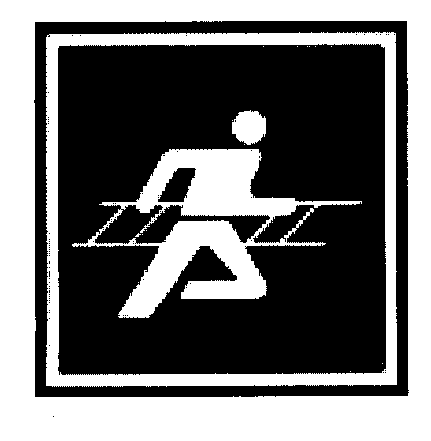 по пожарно-прикладному спортуВид соревнований: 	Штурмовая лестница – 2 этаж – учебная башня, юноши младшая группаМесто проведения: 	г. Челябинск, стадион "Метар"                                                               Дата проведения: 	14 июля 2015 года                                                                         Хронометраж: 	электронный, система "Стриж-М", свидетельство о проверке №15065	от 18.06.2014 г.Покрытие дорожек: 	арман                                                                                     Погодные условия: 	Погодные условия: 20 0C, облачно; ветер: Юго-западный; 7-12 м/сРЕЗУЛЬТАТЫ ФИНАЛЬНОГО ЗАБЕГАПРОТОКОЛ ЛИЧНЫХ РЕЗУЛЬТАТОВМестоФамилия  ИмяГодрождКомандаРезультатРазрядРазрядМестоФамилия  ИмяГодрождКомандаРезультатбылустан1Козлов Никита2001ХМАО6.94I юн.2Лисюк Николай2001ЯНАО7.21I юн.3Суханов Сергей2001Саратовская область7.88I4Бадтрдинов Ильназ2001Республика Татарстан9.13I юн.МестоФамилия  ИмяГодрождКомандаРезультатыРезультатыРезультатыРезультатыРазрядРазрядМестоФамилия  ИмяГодрождКоманда1-й2-йлучш.очкибылустан1Козлов Никита2001ХМАО6.989.526.981285I юн.2Лисюк Николай2001ЯНАО7.127.137.121208I юн.3Бадтрдинов Ильназ2001Республика Татарстан7.157.537.151192I юн.4Суханов Сергей2001Саратовская область9.237.177.171181I5Шахзадов Игорь2001Ставропольский край7.337.237.231150I юн.6Виноградов Александр2001ХМАО7.2310.547.231150I юн.7Ляхов Даниил2001Самарская область7.317.267.261135I юн.8Корбанков Илья2001Московская область7.288.157.281125I юн.9Хабибуллин Артем2002ХМАО7.297.297.291121I юн.10Исаков Никита2002Ульяновская область7.417.347.341096I юн.11Маслов Антон2003Л.ХМАО7.357.517.351091I юн.12Чистохвалов Михаил2001Л.Тверская область7.727.357.35109113Гилязев Игорь2001ЯНАО7.377.547.371082I юн.14Урманчев Никита2001Республика Татарстан7.407.477.401068I юн.15Варыгин Мухаммадамин2001Саратовская область7.657.417.411063I16Козловский Иван2001Республика Коми7.427.437.421059I юн.17Иллариошин Александр2001Ульяновская область7.517.477.471036III юн18Сударчиков Георгий2001Ульяновская область0.007.487.481031II юн.19Старков Павел2001Пермский край0.007.497.491027I юн.20Шишленков Павел2001Нижегородская область7.507.637.501022I юн.21Уткин Артём2001Приморский край7.607.547.54100522Сапожников Николай2001Республика Башкортостан7.5411.957.541005I юн.23Ермиличев Артур2001Самарская область7.577.637.57992I юн.24Горбунов Арсений2001Нижегородская область7.579.507.57992I юн.25Гашимов Фирдоси2001ЯНАО7.687.597.59983I юн.26Лосев Григорий2001г.Санкт-Петербург7.597.907.59983I27Мазунин Алексей2001Пермский край7.817.607.60979I юн.Главный секретарь соревнованийсудья всероссийской категорииД.И. Мякишев  28Мурзин Иван2001Л.ЯНАО7.657.987.65958I юн.29Алексеев Артём2002Республика Башкортостан7.687.717.68945I юн.30Музафаров Вадим2001Республика Башкортостан7.787.727.72929I юн.31Сивков Даниил2001Нижегородская область7.749.117.74921II юн.32Тульский Сергей2001Челябинская область7.778.177.7790933Козин Константин2001Омская область7.797.847.79901I юн.34Шидаков Денис2001Ставропольский край7.807.857.80898I юн.35Зуев Никита2001г.Санкт-Петербург11.907.847.84882I36Миллер Андрей2001Приморский край7.909.217.9086037Шевчук Дмитрий2001Челябинская область7.917.927.9185638Солдатов Георгий2001Московская область7.938.007.93849I юн.39Любарский Евгений2001г.Санкт-Петербург7.958.037.95841I40Потехин Денис2001Омская область8.079.168.07799I юн.41Абрамов Роман2001Свердловская область8.098.318.09793III юн.42Быба Дмитрий2001Ростовская область8.1510.428.1577343Войченко Дмитрий2002Ставропольский край8.928.178.17766I юн.44Саенко Виталий2001Саратовская область8.2010.158.20756I45Селезнёв Юрий2002Свердловская область8.619.878.61637III юн.46Можегов Иван2002Республика Коми9.058.658.65626I юн.47Пивоваров Кирилл2001Московская область10.038.778.77596I юн.48Бакиров Андрей2001Свердловская область9.358.988.98547I юн.49Крутиков Никита2001Самарская область9.0011.859.00542I юн.50Поляков Руслан2001Омская область0.009.029.02538I юн.51Сюткин Григорий2002Республика Татарстан0.009.289.28485I юн.52Смышляев Сергей2001Челябинская область9.5110.799.5144353Войнов Сергей2002Ростовская область10.079.809.8039654Булатников Никита2001Приморский край10.0312.0510.0336355Соломкин Вячеслав2002Республика Коми10.0413.0110.04361I юн.56Райсбих Руслан2001Л.Алтайский край0.000.000.000Главный судья соревнований      судья международной  категорииА.П. Калинин  Главный секретарь соревнованийсудья всероссийской  категорииД.И. Мякишев  Старший судья  по виду  судья всероссийской  категорииВ.С. ФилипповСтартёрсудья международной  категорииВ.В. СлукинСтарший судья-секундометрист  судья I категории                                                      С.С. Костенко